Exploring Financial Identity through Social Sciences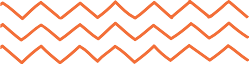 Groups and organisationsThis resource supports learners to explore the different groups and organisations in their communities.About this resourceThis resource supports learners to understand what impacts on financial wellbeing. View the Level 4 and 5 achievement objectives related to this learning experience here. 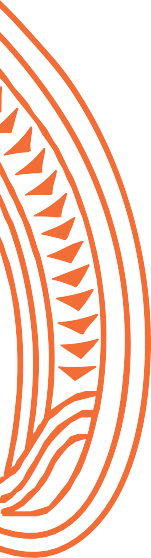 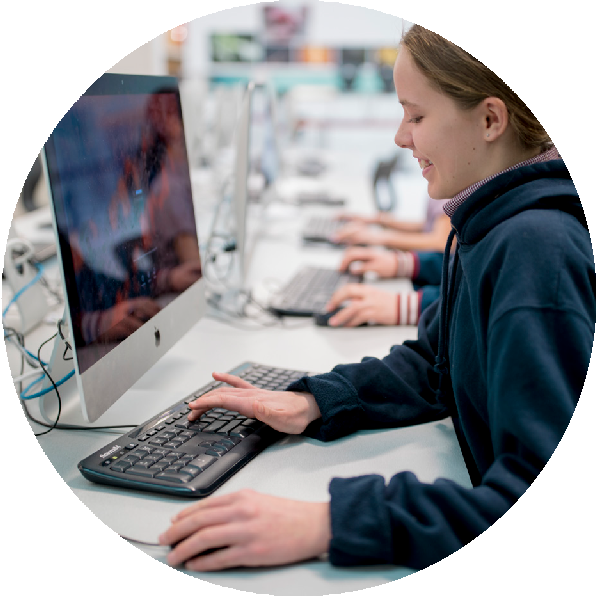 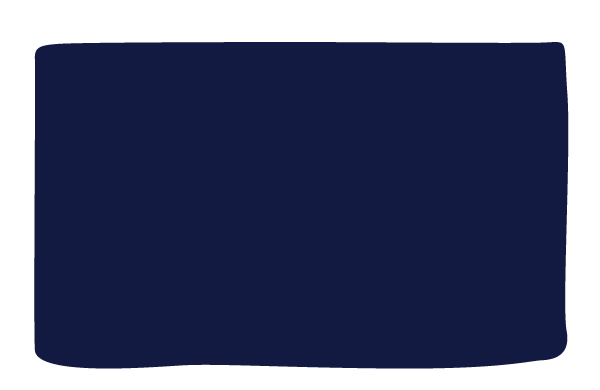 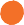 SOLO taxonomyThe learning experiences in this resource are aligned to SOLO Taxonomy to ensure cohesiveness, constructive alignment and cognitive stretch for all learners. This gives                    you choices throughout the learning process.Sorted themes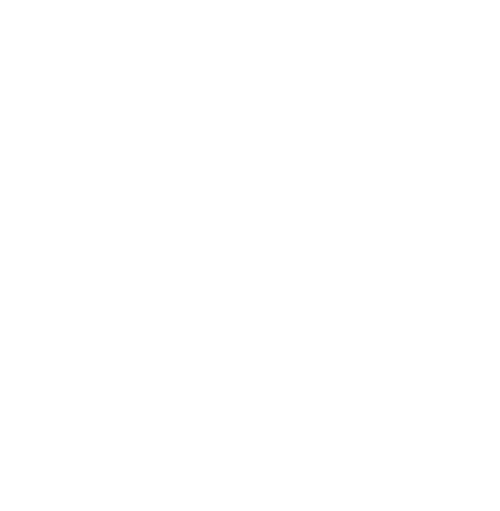 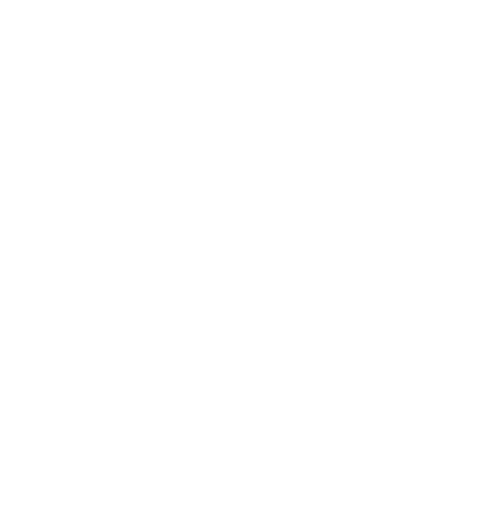 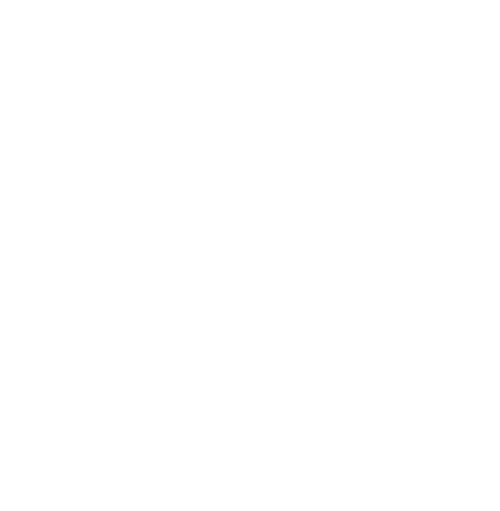 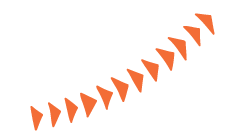    Learning experiences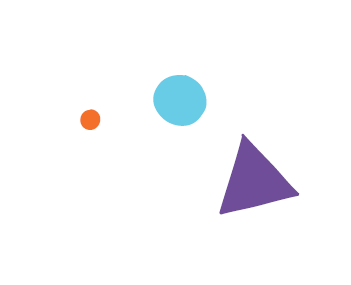             Need it/Know it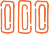           Think It/Link it 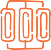           Extend it/Defend it 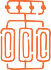 Make connections to what you aready know. This is the starting point for new learning.Link your ideas and make connections to build new knowledge and understandings. Learn about the perspective and insights of others.Extend your learning by applying it to new contexts. Find evidence, validate sources, summarise your thinking and present your findings to clarify.    Need it/Know it      Think it/Link it      Extend it/Defend it Identify a range of groups and organisations in your area or region, for example, hapū, iwi, schools, places of worship, sports groups, art groups, political organisations, farming groups. Give a brief description of what they do.Find examples of people or groups in your community (hapū, iwi, organisations, businesses) that are involved with how people spend, save, and borrow money/moni.Describe the benefits of getting advice on financial matters. Describe how mobile truck shops work. List the advantages and disadvantages of buying something from a mobile truck.Describe debt/nama. View the Debt infographic and the PowerPoint resource on debt. List ideas that are new to you about debt.Describe circumstances that might lead to a teenager getting into debt/nama.Compare the ways the groups/organisations in your community manage their finances with the ways your whānau manages their finances. Explain any similarities and differences.The National Financial Strategy for Financial Literacy states that 37% of people get financial advice from family, relatives, or friends. Explain why some people choose to get financial advice from people they know rather than from financial experts.Explain the factors that might lead to someone borrowing money/moni from a loan shark.Read this article about loan sharks.Describe how money/moni lenders make money/moni and explain the term “loan sharks”.Discuss what motivates mobile truck shop traders. Discuss possible causes and effects for the communities mobile trucks shop traders target.Compare good debt/nama and bad debt/nama, giving examples. Discuss types of good debt/nama and bad debt/nama for organisations and small businesses.Generalise the financial role organisations and groups play in your community. Make a presentation that summarises the impact these organisations and groups have on your community.Create a guide for teenagers in your community showing places they can get financial help, either in person or online. Evaluate how well the services can meet the needs of young people preparing to leave school.Summarise the impact (positive and negative) of mobile truck shops. Create a digital poster about using debt to your advantage if you are a group, organisation or small business.